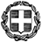   Μαρούσι,  30 - 8 - 2017     Δελτίο ΤύπουΘΕΜΑ: Πρόγραμμα και Εξεταστικά κέντρα για τις Επαναληπτικές Πανελλαδικές εξετάσεις ΓΕΛ και ΕΠΑΛ έτους 2017.Από το Υπουργείο Παιδείας, Έρευνας και Θρησκευμάτων ανακοινώνονται συγκεντρωτικά όλες οι πληροφορίες σχετικά με το πρόγραμμα και τα Εξεταστικά κέντρα των επαναληπτικών πανελλαδικών εξετάσεων ΓΕΛ και ΕΠΑΛ.Α1. ΠΡΟΓΡΑΜΜΑ ΕΠΑΝΑΛΗΠΤΙΚΩΝ ΠΑΝΕΛΛΑΔΙΚΩΝ ΕΞΕΤΑΣΕΩΝ ΕΤΟΥΣ 2017 των ΓΕΛΩς ώρα έναρξης εξέτασης ορίζεται για όλα τα μαθήματα η 16.00 μ.μ.  Η προσέλευση των υποψηφίων στις αίθουσες εξέτασης γίνεται 30 λεπτά τουλάχιστον πριν από την έναρξη των εξετάσεων. Η διάρκεια εξέτασης κάθε μαθήματος ορίζεται σε τρεις (3) ώρες.Οι υποψήφιοι των εσπερινών λυκείων, ανεξαρτήτως της κατηγορίας με την οποία επέλεξαν να εξεταστούν στις εξετάσεις της τακτικής εξεταστικής περιόδου, συμμετέχουν στις επαναληπτικές εξετάσεις μαζί με τους υποψηφίους των ημερησίων λυκείων. Εξετάζονται στην ίδια ύλη και θέματα με τους υποψηφίους των ημερησίων λυκείων και διεκδικούν τις ίδιες με αυτούς θέσεις.Οι υποψήφιοι πρέπει να έχουν μαζί τους υποχρεωτικά το δελτίο εξεταζομένου και κατά προτίμηση και την αστυνομική τους ταυτότητα ή διαβατήριο.Α2. Εξεταστικά κέντρα ΓΕΛ των επαναληπτικών πανελλαδικών εξετάσεων ΓΕΛ.1) Εξεταστικά Κέντρα για τα ΓΕΛ ορίζονται σε Αττική και Θεσσαλονίκη. Ειδικότερα, στην Αττική, ως Εξεταστικό Κέντρο ορίζεται το 9ο ΓΕΛ Αθηνών (Τρώων 2, τκ 11851 Θησείο, τηλ 210-3474157) και στη Θεσσαλονίκη, ως Εξεταστικό Κέντρο ορίζεται το 1ο ΓΕΛ Σταυρούπολης Δυτικής Θεσσαλονίκης (Πεσόντων Ηρώων 2, τκ 56430, τηλ. 2310-656387). 2) Η κατανομή των υποψηφίων ΓΕΛ στα δύο εξεταστικά κέντρα έχει ως ακολούθως:Α) οι υποψήφιοι που κατέθεσαν Αίτηση-Δήλωση συμμετοχής στις επαναληπτικές πανελλαδικές εξετάσεις ΓΕΛ σε ΕΕΔΔΕ των Περιφερειακών Δ/νσεων Εκπαίδευσης Κρήτης, Νοτίου Αιγαίου, Βορείου Αιγαίου, Πελοποννήσου, Δυτικής Ελλάδας, Στερεάς Ελλάδας, Ιονίου και Αττικής θα εξεταστούν στο Ε.Κ. της Αττικής,Β) οι υποψήφιοι που κατέθεσαν Αίτηση-Δήλωση συμμετοχής στις επαναληπτικές πανελλαδικές εξετάσεις ΓΕΛ σε ΕΕΔΔΕ των Περιφερειακών Δ/νσεων Εκπαίδευσης Ηπείρου, Θεσσαλίας, Δυτικής Μακεδονίας, Κεντρικής Μακεδονίας και Ανατολικής Μακεδονίας-Θράκης θα εξεταστούν στο Ε.Κ. της Θεσσαλονίκης.3) Οι υποψήφιοι με αναπηρία και ειδικές εκπαιδευτικές ανάγκες των επαναληπτικών πανελλαδικών εξετάσεων ΓΕΛ από όλη την Ελλάδα, για τα μαθήματα γενικής παιδείας και προσανατολισμού, θα εξεταστούν (προφορικά) στο 4ο Γυμνάσιο Αιγάλεω (Σουλίου 35, τ.κ. 12243, Αιγάλεω, τηλ. 210 5980220) στην Διεύθυνση Δ.Ε. Γ΄ Αθήνας.Β1. ΠΡΟΓΡΑΜΜΑ ΕΠΑΝΑΛΗΠΤΙΚΩΝ ΠΑΝΕΛΛΑΔΙΚΩΝ ΕΞΕΤΑΣΕΩΝ ΕΤΟΥΣ 2017 ΤΩΝ ΕΠΑΛ Ως ώρα έναρξης εξέτασης ορίζεται για όλα τα μαθήματα η 16:00 μ.μ. Η προσέλευση των υποψηφίων στις αίθουσες εξέτασης γίνεται 30 λεπτά τουλάχιστον πριν από την έναρξη των εξετάσεων. Η διάρκεια εξέτασης κάθε μαθήματος είναι τρεις (3) ώρες, εκτός από το μάθημα ειδικότητας: Αρχιτεκτονικό Σχέδιο, για το οποίο η διάρκεια εξέτασης είναι τέσσερις (4) ώρες.Οι υποψήφιοι των εσπερινών ΕΠΑΛ, ανεξαρτήτως της κατηγορίας με την οποία επέλεξαν να εξεταστούν στις εξετάσεις της τακτικής εξεταστικής περιόδου, συμμετέχουν στις επαναληπτικές εξετάσεις μαζί με τους υποψηφίους των ημερησίων ΕΠΑΛ. Εξετάζονται στην ίδια ύλη και θέματα με τους υποψηφίους των ημερησίων ΕΠΑΛ και διεκδικούν τις ίδιες με αυτούς θέσεις.Οι υποψήφιοι πρέπει να έχουν μαζί τους υποχρεωτικά το δελτίο εξεταζομένου και κατά προτίμηση και την αστυνομική τους ταυτότητα ή διαβατήριο.Β2. Εξεταστικά κέντρα ΕΠΑΛ των επαναληπτικών πανελλαδικών εξετάσεων ΕΠΑΛ.1) Εξεταστικά Κέντρα για τα ΕΠΑΛ ορίζονται σε Αττική και Θεσσαλονίκη. Ειδικότερα, στην Αττική, ως Εξεταστικό Κέντρο ορίζεται το ΕΠΑΛ Ελληνικού της Δ/νσης ΔΕ Δ΄ Αθήνας (Ελευθερίου Βενιζέλου 2-4 και Βουλιαγμένης, Ελληνικό, τκ 16777, τηλ 210-9647900) και στη Θεσσαλονίκη, ως Εξεταστικό Κέντρο ορίζεται το 1ο ΕΠΑΛ Σταυρούπολης της Δ/νσης ΔΕ Δυτικής Θεσσαλονίκης (Θράκης 4, τκ 56430, τηλ. 2310-653039).2) Η κατανομή των υποψηφίων στα δύο εξεταστικά κέντρα έχει ως ακολούθως:     i) οι υποψήφιοι που κατέθεσαν Αίτηση-Δήλωση συμμετοχής στις επαναληπτικές πανελλαδικές εξετάσεις σε ΕΕΔΔΕ των Περιφερειακών Δ/νσεων Εκπαίδευσης Κρήτης, Νοτίου Αιγαίου, Βορείου Αιγαίου, Πελοποννήσου, Δυτικής Ελλάδας, Στερεάς Ελλάδας, Ιονίου και Αττικής θα εξεταστούν στο Ε.Κ. της Αττικής,    ii) οι υποψήφιοι που κατέθεσαν Αίτηση-Δήλωση συμμετοχής στις επαναληπτικές πανελλαδικές εξετάσεις σε ΕΕΔΔΕ των Περιφερειακών Δ/νσεων Εκπαίδευσης Ηπείρου, Θεσσαλίας, Δυτικής Μακεδονίας, Κεντρικής Μακεδονίας και Ανατολικής Μακεδονίας-Θράκης θα εξεταστούν στο Ε.Κ. της Θεσσαλονίκης.3) Οι υποψήφιοι με αναπηρία και ειδικές εκπαιδευτικές ανάγκες των επαναληπτικών πανελλαδικών εξετάσεων ΕΠΑΛ από όλη την Ελλάδα, για τα μαθήματα γενικής παιδείας και ειδικότητας, θα εξεταστούν (προφορικά) στο 6ο ΕΠΑΛ Αθηνών (Νέστου 4, τ.κ. 11527, Αμπελόκηποι, τηλ. 210 6430137) στη Διεύθυνση Δ.Ε. Α΄ Αθήνας.Γ1. ΠΡΟΓΡΑΜΜΑ ΕΠΑΝΑΛΗΠΤΙΚΩΝ ΕΞΕΤΑΣΕΩΝ ΕΙΔΙΚΩΝ ΜΑΘΗΜΑΤΩΝ 2017 ΓΙΑ ΓΕΛ & ΕΠΑΛΗ ώρα έναρξης εξέτασης για όλα τα ειδικά μαθήματα ορίζεται στον ως άνω πίνακα. Η προσέλευση των υποψηφίων στις αίθουσες εξέτασης θα γίνεται 30 λεπτά τουλάχιστον πριν από την έναρξη των εξετάσεων.  Η διάρκεια εξέτασης κάθε μαθήματος ορίζεται σε τρεις (3) ώρες, εκτός των μαθημάτων Ελεύθερο και Γραμμικό Σχέδιο για τα οποία ορίζεται σε έξι (6) ώρες και Έλεγχος Μουσικών Ακουστικών Ικανοτήτων για το οποίο ορίζονται είκοσι (20) λεπτά περίπου.Οι υποψήφιοι πρέπει να έχουν μαζί τους υποχρεωτικά το δελτίο εξεταζομένου και κατά προτίμηση και την αστυνομική τους ταυτότητα ή διαβατήριο.Γ2. Εξεταστικά κέντρα ΕΙΔΙΚΩΝ ΜΑΘΗΜΑΤΩΝ των επαναληπτικών πανελλαδικών εξετάσεων ΓΕΛ και ΕΠΑΛ.1) Εξεταστικά Κέντρα Ειδικών Μαθημάτων για ΓΕΛ και ΕΠΑΛ ορίζονται σε Αττική και Θεσσαλονίκη. Ειδικότερα, στην Αττική, ως Εξεταστικό Κέντρο Ειδικών Μαθημάτων ορίζεται το 9ο ΓΕΛ Αθηνών της ΔΔΕ Α΄ Αθήνας (Τρώων 2, τκ 11851 Θησείο, τηλ. 210-3474157) και στη Θεσσαλονίκη, ως Εξεταστικό Κέντρο Ειδικών Μαθημάτων ορίζεται το 2ο ΓΕΛ Νεάπολης ΔΔΕ Δυτικής Θεσσαλονίκης (Στρατ. Στρεμπενιώτη, τκ 56701 , τηλ. 2310-607521, 2310-587139).2) Η κατανομή των υποψηφίων στα δύο εξεταστικά κέντρα Ειδικών Μαθημάτων έχει ως ακολούθως:     i) οι υποψήφιοι που κατέθεσαν Αίτηση-Δήλωση συμμετοχής στις επαναληπτικές πανελλαδικές εξετάσεις ΓΕΛ και ΕΠΑΛ σε ΕΕΔΔΕ των Περιφερειακών Δ/νσεων Εκπαίδευσης Κρήτης, Νοτίου Αιγαίου, Βορείου Αιγαίου, Πελοποννήσου, Δυτικής Ελλάδας, Στερεάς Ελλάδας, Ιονίου και Αττικής θα εξεταστούν στο Ε.Κ. Ειδικών Μαθημάτων της Αττικής, για όλα τα ειδικά μαθήματα πλην του μαθήματος του Ελέγχου Μουσικών Ακουστικών Ικανοτήτων.    ii) οι υποψήφιοι που κατέθεσαν Αίτηση-Δήλωση συμμετοχής στις επαναληπτικές πανελλαδικές εξετάσεις ΓΕΛ και ΕΠΑΛ σε ΕΕΔΔΕ των Περιφερειακών Δ/νσεων Εκπαίδευσης Ηπείρου, Θεσσαλίας, Δυτικής Μακεδονίας, Κεντρικής Μακεδονίας και Ανατολικής Μακεδονίας-Θράκης θα εξεταστούν στο Ε.Κ. Ειδικών Μαθημάτων της Θεσσαλονίκης, για όλα τα ειδικά μαθήματα εκτός των μαθημάτων της Αρμονίας και  του Ελέγχου Μουσικών Ακουστικών Ικανοτήτων.Ειδικά για το μάθημα της Αρμονίας οι εξετάσεις για όλους τους υποψηφίους ΓΕΛ και ΕΠΑΛ από όλη την Ελλάδα θα πραγματοποιηθούν στο εξεταστικό κέντρο της Αθήνας (9ο ΓΕΛ Αθηνών της ΔΔΕ Α΄ Αθήνας). Επίσης, για το μάθημα του Ελέγχου Μουσικών Ακουστικών Ικανοτήτων οι εξετάσεις για όλους τους υποψηφίους ΓΕΛ και ΕΠΑΛ από όλη την Ελλάδα θα διενεργηθούν στο κτήριο του Υπουργείου Παιδείας, Έρευνας και Θρησκευμάτων, οδός Ανδρέα Παπανδρέου 37, Μαρούσι.Όλοι οι υποψήφιοι με αναπηρία και ειδικές εκπαιδευτικές ανάγκες των επαναληπτικών πανελλαδικών εξετάσεων ΓΕΛ και ΕΠΑΛ από όλη την Ελλάδα, για τα Ειδικά μαθήματα θα εξεταστούν (προφορικά) στην Αττική, στο Γυμνάσιο Νέου Φαλήρου (Δαβάκη Πίνδου & Διαμαντή 2, τ.κ. 18547, Νέο Φάληρο, τηλ. 210-4812109) πλην του μαθήματος του Ελέγχου Μουσικών Ακουστικών Ικανοτήτων που θα εξεταστούν στο κτήριο του Υπουργείου Παιδείας, Έρευνας και Θρησκευμάτων, οδός Ανδρέα Παπανδρέου 37, Μαρούσι.Γ3. ΟΔΗΓΙΕΣ ΠΡΟΣ ΤΟΥΣ ΥΠΟΨΗΦΙΟΥΣ ΤΩΝ ΕΙΔΙΚΩΝ ΜΑΘΗΜΑΤΩΝ ΓΙΑ ΤΑ ΣΧΕΔΙΑ1. Κατά την εξέταση στο «Γραμμικό Σχέδιο» δίνεται στους υποψηφίους χαρτί σχεδίασης, που οι εξωτερικές του διαστάσεις είναι 0,50 Χ 0,70 μ. και οι εσωτερικές διαστάσεις, στις οποίες γίνεται η σχεδίαση, 0,50 Χ 0,58 μ.. Για το λόγο αυτό, ο υποψήφιος πρέπει να έχει μαζί του στις εξετάσεις πινακίδα σχεδίασης διαστάσεων αναλόγων με το χαρτί σχεδίασης και τα απαραίτητα για τη σχεδίαση όργανα και υλικά, δηλαδή χαρτί πρόχειρο σχεδίασης (ριζόχαρτο ή άλλο, απαραιτήτως σε διάσταση Α4), μολύβια με διαφορετική σκληρότητα για διαφορετικά πάχη γραμμών, όργανα για σχεδίαση με μολύβι ή με σινική μελάνη, ταυ ή παραλληλογράφο, τρίγωνα σχεδίασης, κοινό υποδεκάμετρο και τα λοιπά αναγκαία μέσα σχεδίασης (διαβήτη, καμπυλόγραμμο, γομολάστιχα, ξύστρα - καμπάνα κ.λ.π.). Επίσης μπορεί να χρησιμοποιήσει μεγεθυντικό φακό. Απαγορεύεται, όμως, να χρησιμοποιεί συστήματα σχεδίασης, δηλαδή ειδικά εκτυπωτικά μηχανήματα γραφής και σχεδίασης γραμμάτων, ζελατίνες ή μεταλλικά στοιχεία τυποποιημένων γραμμάτων, αυτοκόλλητα (ράστερ, λετρασέτ κ.λ.π.) γραμμάτων ή γραμμοσκιάσεων και κλιμακόμετρα (υποδεκάμετρα σε διάφορες κλίμακες, ένα : είκοσι, ένα : πενήντα κ.λ.π.), μοιρογνωμόνιο, καθώς και υπολογιστικές μηχανές (κομπιούτερς). 2. Κατά την εξέταση στο «Ελεύθερο Σχέδιο», δίνεται στους υποψηφίους χαρτί σχεδίασης, που οι εξωτερικές του διαστάσεις είναι 0,50 Χ 0,70 μ. και οι εσωτερικές διαστάσεις, στις οποίες γίνεται η σχεδίαση, 0,50 Χ 0,50 μ.. Για το λόγο αυτό, ο υποψήφιος πρέπει να έχει μαζί του στις εξετάσεις πινακίδα σχεδίασης διαστάσεων αναλόγων με το χαρτί σχεδίασης. Η εξέταση γίνεται με μολύβια. Ο υποψήφιος πρέπει να έχει μαζί του, εκτός από την πινακίδα, μολύβια μαλακά και σκληρά, γομολάστιχα, ξύστρα. Επίσης, επιτρέπεται η χρησιμοποίηση βελόνας μετρήματος και νήματος στάθμης, ενώ δεν επιτρέπεται η χρησιμοποίηση σπρέυ.Δ1. Η Υγειονομική Εξέταση και Πρακτική Δοκιμασία (αγωνίσματα) των υποψηφίων των επαναληπτικών εξετάσεων ΓΕΛ  από όλη την Ελλάδα, για εισαγωγή στα Τμήματα Επιστήμης Φυσικής Αγωγής και Αθλητισμού (ΤΕΦΑΑ) ακαδ. έτους 2017-18 θα διεξαχθεί το διάστημα από την Πέμπτη 14-9-2017 μέχρι και την Πέμπτη 21-9-2017 σε επιτροπές σε Αττική και Θεσσαλονίκη που θα ανακοινωθούν εντός των ημερών.  Οι υποψήφιοι πρέπει να έχουν μαζί τους υποχρεωτικά το δελτίο εξεταζομένου και κατά προτίμηση και την αστυνομική τους ταυτότητα ή διαβατήριο.ΗΜΕΡΑΗΜΕΡ/ΝΙΑΜΑΘΗΜΑΚΑΤΗΓΟΡΙΑ ΜΑΘΗΜΑΤΟΣ
(Ο.Π.= Ομάδα Προσανατολισμού)ΔΕΥΤΕΡΑ4-9-2017ΝΕΑ ΕΛΛΗΝΙΚΗ ΓΛΩΣΣΑΓΕΝΙΚΗΣ ΠΑΙΔΕΙΑΣΤΡΙΤΗ5-9-2017ΑΡΧΑΙΑ ΕΛΛΗΝΙΚΗ ΓΛΩΣΣΑΜΑΘΗΜΑΤΙΚΑΟ.Π. ΑΝΘΡΩΠΙΣΤΙΚΩΝ ΣΠΟΥΔΩΝΟ.Π. ΘΕΤΙΚΩΝ ΣΠΟΥΔΩΝ, Ο.Π. ΣΠΟΥΔΩΝ ΟΙΚΟΝΟΜΙΑΣ &ΠΛΗΡ/ΚΗΣΤΕΤΑΡΤΗ6-9-2017ιστοριαφυσικηΑΝΑΠΤΥΞΗ ΕΦΑΡΜΟΓΩΝ ΣΕ ΠΡΟΓΡΑΜΜΑΤΙΣΤΙΚΟ ΠΕΡΙΒΑΛΛΟΝΟ.Π. ΑΝΘΡΩΠΙΣΤΙΚΩΝ ΣΠΟΥΔΩΝΟ.Π. ΘΕΤΙΚΩΝ ΣΠΟΥΔΩΝ Ο.Π. ΣΠΟΥΔΩΝ ΟΙΚΟΝΟΜΙΑΣ & ΠΛΗΡ/ΚΗΣΠΕΜΠΤΗ7-9-2017λατινικαχημειαΑΡΧΕΣ ΟΙΚΟΝΟΜΙΚΗΣ ΘΕΩΡΙΑΣΟ.Π. ΑΝΘΡΩΠΙΣΤΙΚΩΝ ΣΠΟΥΔΩΝΟ.Π. ΘΕΤΙΚΩΝ ΣΠΟΥΔΩΝΟ.Π. ΣΠΟΥΔΩΝ ΟΙΚΟΝΟΜΙΑΣ & ΠΛΗΡ/ΚΗΣΠΑΡΑΣΚΕΥΗ8-9-2017ΒΙΟΛΟΓΙΑβιολογιαΟ.Π. ΘΕΤΙΚΩΝ ΣΠΟΥΔΩΝΓΕΝΙΚΗΣ ΠΑΙΔΕΙΑΣΣΑΒΒΑΤΟ9-9-2017ΜΑΘΗΜΑΤΙΚΑ ΚΑΙ ΣΤΟΙΧΕΙΑ ΣΤΑΤΙΣΤΙΚΗΣΙΣΤΟΡΙΑΓΕΝΙΚΗΣ ΠΑΙΔΕΙΑΣΓΕΝΙΚΗΣ ΠΑΙΔΕΙΑΣΗΜΕΡΑΗΜΕΡ/ΝΙΑΕΞΕΤΑΖΟΜΕΝΑ ΜΑΘΗΜΑΤΑΤΡΙΤΗ19-9-2017-ΕΛΛΗΝΙΚΗ ΓΛΩΣΣΑ (Νέα Ελληνική Γλώσσα) ΤΕΤΑΡΤΗ20-9-2017-ΜΑΘΗΜΑΤΙΚΑ (Άλγεβρα)ΠΕΜΠΤΗ21-9-2017- ΣΤΟΙΧΕΙΑ ΑΝΑΤΟΜΙΑΣ-ΦΥΣΙΟΛΟΓΙΑΣ ΙΙ-ΑΡΧΕΣ ΟΡΓΑΝΩΣΗΣ ΚΑΙ ΔΙΟΙΚΗΣΗΣ (Α.Ο.Δ.)-ΣΤΟΙΧΕΙΑ ΜΗΧΑΝΩΝ-ΣΥΓΧΡΟΝΕΣ ΓΕΩΡΓΙΚΕΣ ΕΠΙΧΕΙΡΗΣΕΙΣΠΑΡΑΣΚΕΥΗ22-9-2017-ΨΗΦΙΑΚΑ ΣΥΣΤΗΜΑΤΑ-ΠΡΟΓΡΑΜΜΑΤΙΣΜΟΣ ΥΠΟΛΟΓΙΣΤΩΝ-ΜΕΤΑΦΟΡΑ ΦΟΡΤΙΩΝ-ΟΙΚΟΔΟΜΙΚΗΣΑΒΒΑΤΟ23-9-2017-ΜΗΧΑΝΕΣ ΕΣΩΤΕΡΙΚΗΣ ΚΑΥΣΗΣ ΙΙ (ΜΕΚ II)-ΑΡΧΕΣ ΕΠΕΞΕΡΓΑΣΙΑΣ ΤΡΟΦΙΜΩΝ ΚΑΙ ΠΟΤΩΝ- ΥΓΙΕΙΝΗ- ΗΛΕΚΤΡΟΤΕΧΝΙΑ-ΑΡΧΕΣ ΟΙΚΟΝΟΜΙΚΗΣ ΘΕΩΡΙΑΣ (Α.Ο.Θ.)ΔΕΥΤΕΡΑ25-9-2017-ΑΡΧΙΤΕΚΤΟΝΙΚΟ ΣΧΕΔΙΟ-ΗΛΕΚΤΡΙΚΕΣ ΜΗΧΑΝΕΣ-ΔΕΝΔΡΟΚΟΜΙΑ-ΣΤΟΙΧΕΙΑ ΨΥΞΗΣ ΚΑΙ ΚΛΙΜΑΤΙΣΜΟΥΤΡΙΤΗ26-9-2017-ΔΙΚΤΥΑ ΥΠΟΛΟΓΙΣΤΩΝ - ΤΕΧΝΟΛΟΓΙΑ ΔΙΚΤΥΩΝ ΚΑΙ ΕΠΙΚΟΙΝΩΝΙΩΝ-ΚΑΛΛΙΕΡΓΕΙΑ ΑΝΘΟΚΟΜΙΚΩΝ ΦΥΤΩΝ-ΝΑΥΣΙΠΛΟΪΑ ΙΙ-ΣΤΟΙΧΕΙΑ ΣΧΕΔΙΑΣΜΟΥ ΚΕΝΤΡΙΚΩΝ ΘΕΡΜΑΝΣΕΩΝΗΜΕΡΑΗΜΕΡ/ΝΙΑΜΑΘΗΜΑΩΡΑ ΕΝΑΡΞΗΣ ΕΞΕΤΑΣΗΣΔΕΥΤΕΡΑ11-9-2017ΑΓΓΛΙΚΑ 16.00 μμΤΡΙΤΗ12-9-2017ΕΛΕΥΘΕΡΟ ΣΧΕΔΙΟ12.30 μμΤΕΤΑΡΤΗ13-9-2017ΓΡΑΜΜΙΚΟ ΣΧΕΔΙΟ12.30 μμΠΕΜΠΤΗ14-9-2017ΓΑΛΛΙΚΑ16.00 μμΠΑΡΑΣΚΕΥΗ15-9-2017ΑΡΜΟΝΙΑ16.00 μμΣΑΒΒΑΤΟ16-9-2017ΕΛΕΓΧΟΣ ΜΟΥΣΙΚΩΝ ΑΚΟΥΣΤΙΚΩΝ ΙΚΑΝΟΤΗΤΩΝ ΙΣΠΑΝΙΚΑ12.30 μμ 16.30 μμΔΕΥΤΕΡΑ18-9-2017ΓΕΡΜΑΝΙΚΑ ΙΤΑΛΙΚΑ12.30 μμ 16.30 μμ